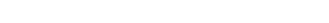 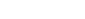 М. Я. ОТТСЧАСТЛИВАЯ СЕМЬЯУрок № 1     ВЕЖЛИВОСТЬ И ДОБРОТА                                            148 Урок № 2     ЖИЗНЕРАДОСТНОСТЬ                                                    151 Урок № 3     РЕЧЬ                                                                                    155 Урок № 4     ГОСТЕПРИИМСТВО (1)                                                159 Урок № 5     ГОСТЕПРИИМСТВО (2)                                                162 Урок № 6     СЕМЬЯ И ОБЩЕНИЕ                                                    165 Урок № 7    БЕЗОПАСНОЕ И НЕБЕЗОПАСНОЕ ОБЩЕНИЕ             168 Урок № 8       РОДИТЕЛЬСКОЕ НАСТАВЛЕНИЕ ДЕТЯМ В ВЫБОРЕ   ОБЩЕНИЯ                                                                           172 Урок № 9      ПРАЗДНИКИ И ГОДОВЩИНЫ                                       175 Урок № 10    РОЖДЕСТВО                                                                      178 Урок № 11   СЕМЕЙНЫЙ МИССИОНЕРСКИЙ ЦЕНТР                     181 Урок № 12    НАГРАДА ЗДЕСЬ И В БУДУЩЕМ                                 184 Урок № 13     ЖИЗНЬ В ЕДЕМСКОМ ДОМЕ 187147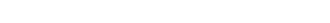 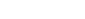 У  Р  О  К    № 1ВЕЖЛИВОСТЬ И ДОБРОТАВступлениеОднажды к учителю пришел юноша и попросил разреше- ния заниматься у него Зачем тебе это? — спросил мастер Хочу стать сильным и непобедимым, — ответил юноша Тогда стань им! Будь добр со всеми, вежлив и внимате- лен Доброта и вежливость принесут тебе уважение других Твой дух станет чистым и добрым, а значит, сильным Вни- мательность поможет тебе замечать самые тончайшие изме- нения, это даст возможность избегать столкновений, а значит, выиграть поединок, не вступая в него Если же ты научишься предотвращать столкновения, то станешь непобедимым Почему? — спросил молодой человек Потому что тебе не с кем будет сражаться, — ответил мастер Юноша ушел, но через несколько лет вернулся к учителю Что тебе нужно? — спросил его старый человек Я пришел поинтересоваться вашим здоровьем и узнать, не нужна ли вам помощь   И тогда учитель взял его в ученики Ломка льдаПриведите примеры искренней вежливости и доброты, ко- торые оказали на вас неизгладимое впечатление Вспомните свои чувства Изучение Слова БожьегоХристианский дом, глава 69Флп 2:3: «Не делайте ничего из духа  соперничества или тщеславия, но в смирении каждый почитай другого выше себя» (Институт перевода Библии) 148Чтобы уважать окружающих, нужно ли понимать, каким образом проявлять это уважение?Чтобы почитать собственное достоинство, тот образ Божий, который находится в каждом из нас, должны ли мы знать, как это делать?«Принцип „будьте друг к другу добры, сострадательны“ лежит в самом основании семейного счастья Христианская вежливость должна царствовать в каждом доме  Она недоро-  го обходится, но имеет силу смягчать натуры, которые сдела- лись бы суровыми и грубыми без нее Поощрение постоянной вежливости, стремление поступать с другими так, как мы хо- тели бы, чтобы поступали с нами, устранит часть жизненных невзгод» (Знамения времени, 9 сентября 1886 г ) Найдите и подчеркните все, что будет иметь семья, которая согласится жить по принципу доброты и вежливости Почему в мире так мало по-настоящему счастливых семей?«Родители должны проявлять вежливость друг к другу даже в малом Доброжелательность должна быть законом семьи Грубая речь не должна поощряться; резкие слова не должны произноситься» (Доброе здоровье, январь 1880 г ) Чему родители должны научить детей? Найдите четыре урока, которые дети должны усвоить в родительской семье Разберите подробно каждый из них Современный человек  не  любит  слово  «должен»  Как  вы относитесь к частому использованию этого выражения вдохновенным автором?«Все могут иметь радостный вид, ласковый голос, обходи- тельные манеры, эти качества обладают большой силой» (Воспитание, с 240) Некто сказал: «Хорошие манеры — лучшая  защита от плохих манер тех, кто нас окружает». Приведите примеры силы радости, ласки и обходительности С позиции этикета людей условно можно разделить на две категории: воспитанные и невоспитанные Как научиться хорошим манерам, если воспитание оставляет желать лучшего?149«Ласково разговаривая со своими детьми и хваля их, когда они стараются поступать правильно, родители могут поощ- рять их усилия, делать их очень счастливыми и создавать в се- мье располагающую обстановку, которая рассеет всякую тьму и принесет в  семью  радостный  свет»  (Знамения  времени,  17 апреля 1884 г ) Хвалить или не хвалить детей? Хвалить или не хвалить су- пруга? В чем польза комплиментов? Об этом часто спорят Ка- кую точку зрения следует отстаивать?На каком основании?Иисус никогда не хвалил Своих учеников Почему? Пони- мали ли ученики, тем не менее, одобряет их Учитель или нет?Как можно выражать одобрение?«Истинная вежливость, истинная учтивость — это благо- желательность, проявляемая ко всем людям — высокого и низ- кого происхождения, богатым и бедным» (Рукопись 74, 1900 г ) О чем свидетельствуют вульгарная речь и поведение?Почему жеманство и показная изысканность, льстивые улыбки и речи неприятны?«Так называемая культура, которая не делает молодых по- чтительными к своим родителям, которая не учит их ценить свои преимущества, быть терпимыми к недостаткам, не по- могает их нуждам, которая не делает их заботливыми и неж- ными, великодушными и полезными для молодых, старых и не- счастных и учтивыми со всеми, — такая культура является ложной» (Воспитание, с 241) Культура, по большому счету, и есть психика человека По- чему?Перечислите отличительные черты ложной культуры Сколько их в данном отрывке?Что вы можете сказать о своем культурном окружении?Заключение«Золотое правило: „Как хотите, чтобы с вами поступали люди, так поступайте и вы с ними“, равно как и апостольское повеление: „По смиренномудрию почитайте один другого выс- шим себя“, — должны стать законом семьи. Те, кто лелеет дух150Христа, будут проявлять учтивость в семье, доброжелатель- ный дух даже в малом. Они будут неустанно стараться сде- лать всех вокруг себя счастливыми, забывая о себе в своем доб- ром внимании к другим» (Знамения времени, 1 июля 1886 г ) Применение принципов в жизниНа этой неделе:1 Я еще раз внимательно с молитвой прочитаю этот урок 2 Я буду просить Господа простить и благословить тех, кто воспитал меня 3 Я буду молить Бога о том, чтобы Он помог мне быть по-на- стоящему вежливым и добрым человеком в семье и обще- стве 4 Я сделаю все возможное, чтобы золотое правило Библии стало законом в моей семье 5 Я попрошу прощения за свое поведение у тех, кого огорчил У  Р  О  К    № 2ЖИЗНЕРАДОСТНОСТЬВступлениеОдин мудрец, выступая перед слушателями,  рассказал  им веселую историю Все просто зашлись от смеха Через не- сколько минут он снова рассказал людям эту же веселую исто- рию Только несколько из них улыбнулись Мудрец в третий раз рассказал эту же шутку, но не засмеялся уже никто Ста- рый мудрый человек улыбнулся и произнес:«Смеяться постоянно над одной и той же шуткой вы не мо- жете... Так почему вы позволяете себе плакать или грустить по одному и тому же поводу постоянно?»151Ломка льдаНазовите десять ценных привычек позитивного, жизнера- достного человека Изучение Слова БожьегоХристианский дом, глава 702 Цар 6:14–23: «Когда входил ковчег Господень в город Давидов, Мелхола, дочь Саула, смотрела в окно и, уви- дев царя Давида, скачущего и пляшущего пред Господом, уничижила его в сердце своем» (ст 16) Что было причиной такого нестандартного, с точки зрения Мелхолы, поведения Давида? На чьей стороне в оценке пове- дения супругов был Бог?«Не позволяйте, чтобы трудности и повседневные заботы омрачали вашу жизнь. Если вы это допустите, то всегда найдется что-то, что будет сердить и раздражать вас. Наша жизнь тако- ва, какой мы ее делаем, и мы обретаем то, к чему стремимся» (Зна- мения времени, 12 февраля 1985 г )  Современная жизнь полна проблем и задач, с которыми одни справляются легко и непринужденно, а другим ре- шение этих же проблем стоит кучу времени и нервов Так  в чем же секрет? Какой волшебник дарит радостный взгляд на жизнь?«Если в жизни мы видим только печали и тревоги, если склон- ны преувеличивать незначительные трудности, то найдем мно- жество проблем, о которых будем без конца думать и говорить. Но если мы больше обращаем внимание на светлую сторону жиз- ни, то в достаточной степени обретем то, что сделает нас ра- достными и счастливыми. Если мы улыбаемся, то эти улыбки возвратятся к нам; если мы говорим людям приятные, добрые слова, то же будут говорить и нам» (там же)  Видеть, преувеличивать, думать и говорить, обращать вни- мание Способен ли человек руководить своим выбором? В каком случае «да», а в каком «нет»? Чего можно добиться с помощью улыбки?152 Психологическая контрактура — «маска» на лице человека, выражение, с которым он постоянно живет Какова ваша психологическая контрактура?«Долг каждого — поддерживать в себе жизнерадостный дух вместо того, чтобы предаваться размышлениям о скорбном и неприятном. Многие не только делаются несчастными та- ким образом, но и приносят в жертву больному воображению здоровье и счастье» (Знамения времени, 12 февраля 1985 г ) «Жизнерадостность — это не только признак  здоровья, но еще и самое действенное средство, избавляющее от болез- ней», — утверждал английский писатель и философ XIX века Самуэль Смайлс Как мысль о том, что в нашем распоряжении есть такое необыкновенное, чудесное средство от болезней, может повлиять на жизненную позицию человека?«Половинчатое служение, любовь к миру, любовь к своему „я“, любовь к пустым развлечениям присущи робкому, трусливому слуге; он следует за Христом на большом расстоянии. Искрен- нее, усердное служение Иисусу рождает радостную религию. Тот, кто идет рядом с Христом, не будет хмурым. Во Христе — свет, мир и радость на веки вечные. Мы нуждаемся более всего во Христе и менее всего — в земных ценностях и в собственном эгоизме» (Рукопись 1,1867 г )  Найдите в этой выдержке причины негативного, пессими- стического настроения большинства людей, в том числе христиан  Чем отличаются люди, которым хочется подражать? Можно ли отказаться от земных ценностей? От каких имен- но? Как?«Нет воли Божьей на то, чтобы мы были угрюмыми и раз- дражительными или легкомысленными и пустыми» (Протокол Океанской унионной конференции, 1 ноября 1904 г ) «Улыбайтесь, родители; улыбайтесь, учителя. Если у вас  на сердце грустно, то своим видом не показывайте этого» (Ос- новы христианского воспитания, с 68) «Родители, будьте радостными, никогда — грубыми и вуль- гарными, но благодарными, послушными и покорными своему153Небесному Отцу. Если что-то раздражает вас, это не повод выходить из себя» (Рукопись 126, 1897 г ) «Мать должна сохранять радостное, спокойное, веселое рас- положение духа. Каждое усилие, сделанное в этом направлении, будет многократно вознаграждено физическим здоровьем и вы- соконравственным характером ее детей. Радостный дух сдела- ет ее семью счастливой и весьма улучшит ее здоровье» (Служе- ние исцеления, с 374)  Великий Моцарт говорил: «Жизнь — это улыбка, даже когда текут слезы» Что дает человеку улыбка? Поручите кому-ни- будь в группе подготовить небольшой реферат на эту тему  Почему особое ударение в приглашении чаще улыбаться дано родителям (особенно матери) и учителям?Заключение«Смотрите на вещи в радостном свете, старайтесь рассе- ять тьму, окутавшую душу. Проявляйте расположение к дру- гим. Пусть жизнерадостность, доброта и любовь наполняют ваш дом. Это будет способствовать религиозным проявлениям, и тогда большие и маленькие обязанности будут исполняться с легким сердцем» (Знамения времени, 1 сентября 1898 г ) Существует большое количество советов и рецептов, как стать позитивным и жизнерадостным человеком, но только проделав определенную работу над собой, можно добиться успеха Всем известно: чтобы изменить мир, надо начать ме- нять себя, а это работа очень кропотливая Применение принципов в жизниНа этой неделе:1 Я часто буду смотреть на себя в зеркало, чтобы увидеть, как я выгляжу со стороны 2 Я дам честную оценку своему каждодневному состоянию (внутреннему и внешнему) 3 Я буду молиться о том, чтобы Христос научил меня ходить рядом с Ним, а не на расстоянии 4 (И всегда) я буду прикладывать усилия и работать над со- бой, чтобы стать жизнерадостным человеком 154У  Р О К   №   3РЕЧЬВступление«Слово — тончайшее прикосновение к сердцу, оно может стать и нежным, благоухающим цветком, и живой водой, возвращающей веру в доброе, и острым ножом, и раскаленным железом, и комья- ми грязи... Мудрое и доброе слово доставляет радость, глупое и злое, необдуманное и бестактное  приносит  беду. Словом можно убить и оживить, рассеять сомнения, повергнуть в уныние, вдохновить  и привести в оцепенение силы души» (В А Сухомлинский) Ломка льдаУмение говорить является ключевым в умении наладить контакты с окружающими людьми  Существуют ли правила   в использовании речи? Приведите примеры Изучение Слова БожьегоХристианский дом, глава 71Притч 25:11: «Золотые яблоки в серебряных прозрач- ных сосудах — слово, сказанное прилично». На этот текст Библии комментариев практически нет Поче- му, на ваш взгляд, Соломон сделал именно такое сравнение?«Речь — это дар. Речь — это доверенный нам дар, и его нужно использовать для того, чтобы помогать ближним, вдохновлять и укреплять их» (Рукопись 36, 1899 г )  Почему речь названа даром? Цель речи — помогать, вдохновлять и укреплять ближних Как часто люди используют речь по назначению? А вы?«Если родители будут любить Бога и ходить путями Гос- подними, творя справедливость и суд, то в их речи не будет звучать нездорового сентиментализма. Их слова будут убеди- тельны, назидательны, речь чистой. Дома и в другом месте они будут тщательно подбирать слова. Они не опустятся до вуль- гарщины» (Рукопись 36, 1899 г ) 155 Что такое нездоровый сентиментализм? Чем он опасен? Какое поведение родителей поможет исключить опасную чувственность из жизни семьи? Какие появятся преимуще- ства?«Каждое слово, сказанное отцами и матерями, оказывает влияние на детей к добру или ко злу. Если родители вспыльчивы, если они проявляют дух, свойственный детям мира сего, то Бог считает, что они — дети этого мира, но не Его сыновья и доче- ри» (Рукопись 100, 1902 г )  Представьте себе, что каждое ваше слово — это посеянное семя, всходы которого принесут большой урожай в жизни ваших детей, и ничто уже не будет зависеть от вас Какие семена вы бы предпочли сеять? Что такое вспыльчивость? Является ли вспыльчивость гре- хом?«Членов семьи необходимо обучать культуре речи и ритори- ке. Родители должны учить своих детей говорить настолько ясно, чтобы слушающие могли понять каждое слово, сказанное ими» (Рукопись 4, 1901 г ) «Воспитывайте у них навыки правильной речи, чтобы, когда они встретят испытания, из их уст не исходили непроизвольно грубые и резкие слова» (Рукопись 60, 1903 г )  Культура речи — это владение нормами устного и письмен- ного языка  Риторика — это ораторское искусство Приведите способы и примеры обучения членов семьи культуре речи и ритори- ке  Удовлетворены ли вы тем, как вы ведете себя в момент ис- пытания?«Пусть те, кто преклоняет  колена  у  семейного  алтаря,  не закрывают свои лица руками и не кладут головы на стулья, когда обращаются к Богу. Пусть они поднимают свои лица и  со святым трепетом и дерзновением приходят к престолу бла- годати» (там же)  Почему такая поза в молитве предпочтительнее? Взаимо- связано ли положение тела с культурой речи (риторикой)? Что такое «святой трепет» и «дерзновение»?156«Риторика оказывает заметное влияние на здоровье сту- дентов. Молодежь нужно учить, как правильно дышать и как читать... Многие из тех, кто рано умер, могли бы еще жить, если бы научились правильно пользоваться голосом» (Советы учителям, родителям и студентам, с 297)  Объясните взаимосвязь риторики и здоровья «Неразумное использование дара речи часто является при- чиной несчастья. Слово Божье никому не дает права говорить сурово, из-за этого возникают враждебные чувства и из дома уходит счастье» (Рукопись 60, 1903 г )  Приведите библейские тексты, которые подтверждают вы- шеизложенную мысль «Никогда не следует произносить жгучих, гневных слов, так как в очах Божьих и для святых ангелов они являются разно- видностью богохульства» (Руководство для молодежи, 20 сен- тября 1894 г )  Почему во многих семьях произносить подобные слова — норма? Как обстоит дело в вашей семье?«Мой брат, ваш повелительный тон ранит сердца ваших де- тей. Они будут расти, и их склонность к критике тоже будет возрастать. Придирчивость портит вашу жизнь и передается вашей жене и детям. Ваши дети не склонны доверять вам и при- знавать свои ошибки, потому что знают, что за этим незамед- лительно последует ваш суровый укор» (Письмо 8а, 1896 г )  Что играет большую роль в вопросе воспитания детей: сре- да или наследственность?  Почему дети наказываются «за вину отцов до третьего   и четвертого колена»?«Как много семей приправляют свою ежедневную пищу со- мнениями и любопытными расспросами! Они обсуждают ха- рактеры своих друзей, и эти сплетни для них словно изыскан- ный десерт. Лакомый кусочек клеветы проходит по всему столу, прельщая не только взрослых, но и детей. Это бесчестит Бога» (Знамения времени, 17 февраля 1904 г )  О чем говорят за столом в вашей семье?«Справедливо, что испытания приходят даже к тем, кто вполне  посвящен.  Терпение  родителей  подвергается суровому157испытанию. Муж или жена могут сказать слова, на которые им захочется дать резкий ответ, но пусть тот, к кому они об- ращены, промолчит. В молчании — безопасность. Часто молча- ние является самым суровым укором, обращенным к тому, кто согрешил устами» (Рукопись 70, 1903 г )  Как вы ведете себя в моменты сурового испытания?  Нравится ли вам предложенный «метод молчания»? Кто    в совершенстве владел им? Почему золотое молчание способно сделать больше, чем все слова?Заключение«Некоторые ведут постоянную борьбу за самообладание. Молчаливо, с молитвой на устах они день за днем сражают- ся против грубости в речах и характере. Люди могут никогда не оценить этих стараний... Есть Тот, Кто видит каждое скрытое сражение и каждую безмолвную победу, и Он говорит:«Долготерпеливый лучше храброго, и владеющий собою лучше завоевателя города» (Знамения времени, 23 августа 1899 г ) «Если вы избегаете горячности, раздражительности и бра- ни, то Господь укажет вам прямой путь. Он поможет вам так использовать дар речи в духе Христа, что драгоценные свойства — терпение, покой и любовь наполнят ваш дом» (Ру- копись 67, 1901 г ) Применение принципов в жизниНа этой неделе:1 Я с молитвой подумаю о том, что такое речь и как я исполь- зую этот Божий дар в своей жизни 2 (И всегда) я буду особенно внимателен к тому, как я разго- вариваю с людьми 3 Я буду умолять Господа подарить мне мудрость, чтобы все- гда радовать Его, когда я пользуюсь речью 4 Я буду учиться молчать, чтобы лучше владеть собой 158У  Р  О К    № 4ГОСТЕПРИИМСТВО (1)ВступлениеВ древнем мире ценили и почитали гостеприимство У иуде- ев была поговорка: «От плодов семи добродетелей человек может вкушать в этом мире, и они же придадут ему величия в мире грядущем» И список этих семи добродетелей начина- ется так: «Гостеприимство по отношению к странникам и по- сещение больных» (Баркли) Ломка льдаЧто такое гостеприимство? Какие примеры гостеприимства в разных культурах вам известны?Изучение Слова БожьегоХристианский дом, глава 72Евр 13:2: «Страннолюбия не забывайте, ибо через него некоторые, не зная, оказали гостеприимство Ангелам». Приятно, даже не зная, оказывать гостеприимство ангелам А если гость известен и малоприятен?«Библия настоятельно рекомендует проявлять гостеприим- ство. Она не только предписывает гостеприимство как долг, но и представляет множество прекрасных картин проявления любезности и говорит о множестве благословений, которые приносит радушие» (Свидетельства для Церкви, т. 6, с. 341, 342)  И все же почему гостеприимство — долг? Перечислите благословения, которые приносит радушие «Даже среди тех, кто называет себя христианином, госте- приимство почти не проявляется. В нашем народе возможность оказать гостеприимство не расценивается так, как должно, — как преимущество и благословение» (там же, т. 5, с. 544, 545).159 Что является причиной того, что даже среди называющих себя христианами гостеприимство — редкость? Как научиться ценить благословения гостеприимства?«Я слышала, как многие оправдывают свой отказ принимать в свои дома и сердца святых Божьих таким образом: „Я ведь ни- чего не приготовила“» (там же, т. 2, с. 28, 29)  В ответ на оправдание приведите известный библейский пример «Некоторые ссылаются на свое плохое здоровье — они с ра- достью бы проявили гостеприимство, если бы имели силу» (там же, т. 2, с. 28, 29)  «Добрые дела — превосходное средство от болезни» По- чему? Продолжите текст: «Если ты оденешь нагого »«Эгоистичные интересы людей, так часто делающих все„для себя и для своей семьи“, вызывают неудовольствие Божье. Каждая семья, которая вынашивает этот дух, нуждается в об- ращении посредством чистых принципов, проявленных в жизни Христа. Тот, кто замыкается в самом себе, кто не расположен принимать гостей, лишается многих благословений» (там же, т.2, с. 28)  Какие чистые принципы («проявленные в жизни Христа») имеет в виду автор, если учесть, что Сын Божий не имел на земле ни семьи, ни дома?«Сам Господь сделал нас разными — некоторых бедными, не- которых богатыми, чтобы все мы имели возможность совер- шенствовать свои характеры. Бог преднамеренно допустил, чтобы были бедные, — это нужно, чтобы испытывать, прове- рять и раскрывать, что у нас на сердце» (Рукопись 41, 1903 г )  Вот оно — высшее предназначение гостеприимства Ис- пользуя не более четырех слов, изложите суть гостеприим- ства-долга*  Кому важно знать, что у нас на сердце?«Когда дух гостеприимства умирает, то сердце поражается параличом эгоизма» (там же)  Какая связь между отсутствием гостеприимства и эгоизмом?* Пример: Гостеприимство способствует совершенству характера.160«Принимая    гостей,    мы    должны     руководствоваться не предписаниями светских обычаев, но Духом Христа и учени- ем Его слова» (Служение исцеления, с. 352–354)  Какие светские обычаи гостеприимства вам известны? Какие обычаи гостеприимства олицетворяют Дух Христа и учение Его Слова?«Израильтяне, отмечая все свои праздники, включали в чис- ло своих гостей бедных, пришельцев и левитов, которые были помощниками священника во святилище, религиозными учите- лями и миссионерами» (там же)  Почему именно эти люди чаще других становились гостями в семьях обычных израильтян? Кого еще мы могли бы включить в список гостей, нуждаю- щихся в заботе и внимании?Заключение«Гостеприимство — это прекрасный способ постепенно из- бавиться от эгоизма. Эгоизм сужает сознание личности. Госте- приимство как жизнь ради других подтачивает корни эгоизма, подталкивает семью выйти из-под его влияния, жить не только исключительно ради семейных интересов, но и ради окружающих. Вселенский закон гласит: чем больше человек живет ради других, тем больше в его жизни будет счастья. Гостеприимство служит одним из удивительных способов привнести в свою жизнь счастье. Оно является непосредственной обязанностью семейных людей» (П Д Ковалев Подсказки для жизни) Применение принципов в жизниНа этой неделе:1 Я еще раз подумаю над тем, что такое гостеприимство 2 Я оценю свое отношение к этому библейскому совету 3 Я буду просить Господа сделать меня таким, каким Он же- лает меня видеть 4 Я попрошу у Бога прощения за все случаи, когда я не был на высоте в вопросах гостеприимства 1615 Я постараюсь обращать внимание на людей, которые нуж- даются в гостеприимстве У  Р  О  К    № 5ГОСТЕПРИИМСТВО (2)ВступлениеГостеприимство — нравственное качество человека, кото- рое помогает ему искренне радоваться общению Гостепри- имство можно развить, целенаправленно работая над собой; оно сделает человека духовно чище и наполнит его жизнь ра- достью На Кавказе говорят: «Куда не приходит гость, туда не при- ходит и благодать»  Ломка льдаЧтобы прослыть хорошим хозяином или хозяйкой, вовсе необязательно поражать гостей дорогой посудой, столовым серебром и богатым угощением Можно приготовить совсем простые блюда; гораздо важнее, чтобы гости, придя к вам Что именно, на ваш взгляд, гораздо важнее?Изучение Слова БожьегоХристианский дом, глава 72Лк 14:12–14: «Также и фарисею, пригласившему Его, Иисус сказал: „Когда устраиваешь ты  обед  или  ужин,  не приглашай твоих друзей, братьев, прочих родствен- ников или богатых соседей. Они в ответ непременно при- гласят тебя, и в этом будет вся твоя награда. Нет, когда устраиваешь пир, приглашай бедных, хромых, слепых, увечных, и блажен будешь, потому что им нечем воздать тебе“» (Институт перевода Библии) «Вам не будет обременительно принимать этих гостей. Вам не нужно устраивать для них пышный и дорогой прием. Вам162не нужно прилагать усилия, чтобы что-то демонстрировать. Теплота радушного приема, уголок  у  вашего  камина,  место за вашим семейным столом, преимущество разделить благосло- вение во время часа молитвы будут для многих из них подобны картинам неба» (Служение исцеления, с 352)  Что еще может оказать доброе влияние на гостей? Какую форму гостеприимства вы предпочитаете?«Наше сострадание  должно  быть  шире  рамок  себялюбия  и ограды семейных стен. Есть драгоценные возможности для тех, кто делает свои дома благословением для других. Обще- ственное влияние — это чудесная сила. Было бы только жела- ние, и мы сможем использовать свое влияние как средство по- мощи тем, кто находится рядом с нами» (там же)  Поясните выражения «рамки себялюбия» и «ограда семей- ных стен» Приходилось ли вам сталкиваться с этими пре- градами? Как уговорить/заставить себя что-то «желать», например, быть гостеприимным?«Мы должны стараться делать всех вокруг нас счастливы- ми, проявляя жизнерадостность, сострадание и любовь. Пусть гости видят, что мы стараемся исполнить волю Христа. Пусть они видят в нас… смирение, дух довольства и благодарности. Сама атмосфера истинного христианского дома приносит мир и покой. Такой пример непременно окажет доброе влияние» (Ре- вью энд Геральд, 29 ноября 1887 г )  Какая разница между «быть» и «стараться быть»? Каким образом гостеприимство помогает сформировать особые качества характера?«Наши дома должны быть местом прибежища для искушае- мой молодежи. Многие стоят на распутье... Они идут к гибели мимо наших закрытых дверей» (Служение исцеления, с 354) «Если мы проявим интерес к молодым, пригласим их в свои дома и окружим их ободряющим, полезным влиянием, то мно- гие с радостью повернут свои стопы и пойдут по восходящему пути» (там же)  Почему доброта  и  щедрость  ценится  выше  наставлений и нравоучений?163 Поясните выражения: молодые люди «стоят на распутье»,«идут к гибели» Почему именно молодежь, а не дети или взрослые?«Помня о необходимости проявлять дружелюбие к посе- тителям и делать все, чтобы они чувствовали себя как дома, вы никогда не должны забывать, что вы — учителя детей, ко- торых Бог дал вам. Они смотрят на вас, и вы никоим образом не должны направлять их ноги на неверный путь. Будьте для ваших гостей тем, кем вы являетесь для своей семьи каждый день, — милыми, внимательными, вежливыми людьми» (Хри- стианское воздержание и библейская гигиена, с 3)  Что такое лицеприятие? Почему именно дети остро чув- ствуют фальшь?«Бедность не должна быть для нас помехой, чтобы проявлять наше гостеприимство. Мы должны делиться тем, что имеем. Есть люди, которые едва сводят концы с концами, имея скудный зарабо- ток, но они любят Иисуса в образе Его святых и готовы оказать гостеприимство и верующим, и неверующим, стараясь сделать эти приемы полезными» (Свидетельства для Церкви, т 6, с 344)  Приведите примеры такого гостеприимстваЗаключение«Пробудитесь, братья и сестры. Не страшитесь добрых дел. „Делая добро, да не унываем; ибо в свое время пожнем, если не ослабеем“. Не ждите, когда вам укажут, что надо делать. Откройте свои глаза и смотрите на тех, кто рядом с вами; знакомьтесь с беспомощными, сокрушенными и нуждающимися. Не прячьтесь от них и не пытайтесь отгородиться от их нужд. Кто представит доказательства, о которых упоминает Иаков, доказательства, что он имеет чистую религию, не запятнан- ную эгоизмом и растлением? Кто стремится сделать все, что в его силах, чтобы помочь великому плану спасения?» (Свиде- тельства для Церкви, т 2, с 29) 164Применение принципов в жизниНа этой неделе:1 (И всегда) я буду молиться о том, чтобы гостеприимство отличало меня как личность 2 Я постараюсь кого-нибудь пригласить к себе домой 3 Я буду стараться, чтобы среди моих гостей чаще были мо- лодые люди 4  Я  буду  умолять  Господа  подарить  мне  внимательность и радушие У  Р  О К   №  6СЕМЬЯ И ОБЩЕНИЕ ВступлениеПринято говорить,  что человек  —  существо  социальное Но что это значит на самом деле? Неужели, если не вращаться в обществе и не общаться с различными людьми, мы потеряем свое человеческое естество, перестав быть самими собой? Дан- ное высказывание говорит о том, что человеку для полноценного развития требуется постоянно общаться с себе подобными, ина- че он попросту сойдет с ума Потребность в общении ставят наравне с потребностью пить, есть и дышать, и, хотя оно менее значимо в физиологическом смысле, в плане формирования че- ловеческой психики общению нет равных Ломка льдаИзвестны случаи, когда ребенка воспитывали животные, и, несмотря на то, что человеческий интеллект во много раз пре- вышает животный, ребенок, подрастая, оставался на уровне развития стаи Почему?Изучение Слова БожьегоХристианский дом, глава 73165Евр 10:25: «Не станем же оставлять собраний наших, как это у некоторых в привычку вошло, ведь мы должны ободрять друг друга. Тем больше нуждаемся мы в этом, чем ближе становится, как и сами видите вы, День Гос- подень» (Институт перевода Библии) Нуждаетесь ли вы в ободрении? С чем это связано? Почему мы должны ободрять друг друга? Как на необходимость в позитивном общении влияет при- ближение Дня Господня?«Автор всякой красоты, Сам любящий прекрасное, Бог пред- усмотрел все,  чтобы  удовлетворить  в  Своих  детях  любовь  к прекрасному. Он позаботился и об их социальных потребно- стях, так как доброе и полезное общение развивает у людей со- страдание и делает их жизнь светлой и благоуханной» (Воспи- тание, с 41)  Итак, секрет раскрыт: доброе и полезное общение (1) разви- вает у людей сострадание, (2) делает их жизнь светлой, (3) благоуханной Обсудите эту причинно-следственную связь «Каждый находит или приобретает себе друзей. И сораз- мерно силе дружбы будет и влияние, оказываемое друзьями друг на друга, — к добру или ко злу. У людей есть свой круг общения, где, с одной стороны, они распространяют свое влияние и, с дру- гой — оказывается влияние на них» (Свидетельства для Цер- кви, т 4, с 587)  Общение (дружба) может  стать  как  благословением,  так и проклятием Как добиться первого и избежать второго? Известно ли вам, какое влияние вы оказываете на других?«Слово Божье делает особый акцент на влиянии, которое оказывает общение на людей. Как велика роль общения в деле развития умов и  характеров  детей  и  молодежи!  Компания, в которой они бывают, принципы, которые они принимают, привычки, которые они приобретают, решают вопрос об их по- лезности здесь и определяют их будущую судьбу» (Советы учи- телям, родителям и студентам, с 111)  Насколько, на ваш взгляд, велика роль общения в форми- ровании характера?166Приведите примеры влияния общества на выбор пути че- ловека «Молодые не могут понять, насколько сильно выбор их то- варищей влияет на их характеры и репутацию. Каждый стре- мится попасть в компанию тех, чьи вкусы, привычки и обычаи близки ему» (там же с 111) Почему?«Стремления плотского сердца ведут вниз. Тот, кто обща- ется со скептиками, сам скоро станет скептиком; тот, кто предпочитает общаться с подлецами, сам непременно станет подлецом. Идти на совет нечестивых — это первый шаг к тому, чтобы стать на путь грешных и сесть в собрании развратите- лей» (Свидетельства для Церкви, т 4, с 587) Известно: с кем поведешься Что значит фраза «идти на со- вет нечестивых»?«Тот, кто любит бывать в светском обществе, часто по- творствует себе в этом, пока эта черта не становится господ- ствующей страстью... Они терпеть не могут читать Библию и размышлять о небесном... Силы, которые можно было бы упо- требить для благородных целей, растрачиваются ими на глупо- сти и пьяный разгул» (Свидетельства для Церкви, т 4 с, 624) Что, в вашем понимании, есть «светское общество»? При- ведите примеры Почему любители таких обществ не любят читать Библию?«Христианская общительность слишком мало поощряет- ся в народе Божьем... Тот, кто замыкается в себе, не желает действовать, чтобы благословлять других посредством друже- ского общения, теряет многие благословения, потому что бла- годаря взаимному контакту умы шлифуются и утончаются; общение с людьми дарит знакомства и завязывается дружба, результатом которой является единство сердец и атмосфера любви, что вызывает одобрение у неба» (Свидетельства для Церкви, т 6, с 172, 173) Кто должен взять на себя ответственность «поощрять об- щительность»?Обратите внимание на благотворное влияние общения Об- судите каждую возможность получить одобрение неба 167Заключение«Тот, кто вкусил любовь Христа, особенно должен разви- вать в себе способность к общению, потому что таким путем можно приобретать души для Спасителя. Они не должны пря- тать Христа в своих сердцах, запирать Его, как вожделенное тайное сокровище, священное и дорогое, принадлежащее исклю- чительно им одним; они не должны проявлять любовь Христа только к тем, кто им нравится» (там же) Применение принципов в жизниНа этой неделе:1 Я еще раз поразмыслю о  благословенном  влиянии  обще- ния 2  Я буду просить Господа о том, чтобы Он руководил мною  в выборе общения 3 Я буду  молиться  о  том,  чтобы  Господь  сохранил  меня от путей и сообществ, которые могут негативно повлиять на меня 4 Я хочу быть дружелюбным, поэтому буду практиковать это качество ежедневно У  Р  О  К    № 7БЕЗОПАСНОЕ И НЕБЕЗОПАСНОЕ ОБЩЕНИЕ ВступлениеСотрудники Калифорнийского университета доказали, что плохие друзья и общение с ними вредны для здоровья Сто двадцать два здоровых взрослых человека вели дневник, в ко- торый заносили сведения обо всех своих взаимодействиях    с другими людьми в течение восьми дней, и вот что обнару- жилось: у тех, чье общение с окружающими было неприятным и обидным, возрос уровень протеина в крови Именно эти168протеины могут вызвать сердечно-сосудистые заболевания, депрессию и онкологические заболевания У тех испытуемых, чье общение с близкими людьми было менее напряженно, уровень таких протеинов оказался более низким Ломка льдаВсегда ли легко избегать нежелательного общения?Изучение Слова БожьегоХристианский дом, глава 741 Ин   2:16, 17: «Все, что в мире: похоть плоти, похоть очей    и гордость житейская, не есть от Отца, но от мира сего. И мир проходит, и похоть его, а исполняющий волю Божию пребывает вовек».На какие два класса делятся люди? Где преимущественно находятся ваши друзья?«Если мы приобретаем товарищей, влияние которых может сделать нас небрежными к тем высоким требованиям, которые Господь предъявляет к нам, то мы вовлекаем себя в искушение и становимся слишком слабыми в моральном отношении, чтобы противостоять ему» (Свидетельства для Церкви, т 5, с 543)  Что еще может произойти с нами? Кто легче попадает под влияние: молодежь или люди стар- шего возраста? Почему?«Стойкая душа, твердая в вере, может сделать много доб- ра... Но мы не можем охотно общаться с теми, кто попирает Закон Божий, и сохранять при этом свою веру чистой и непо- рочной. Мы незаметно для себя будем перенимать их дух, и если не отделимся от них, то рано или поздно уподобимся им, чтобы разделить с ними их судьбу» (Рукопись 6, 1892 г )  Приведите примеры такого незаметного влияния (Библия, личные наблюдения) «Если дети общаются с теми, чьи разговоры сосредоточены на маловажных, земных вещах, то их разум, мысли их не поднимутся выше этого уровня» (Свидетельства для Церкви, т 5, с 545)  О чем сегодня, как правило, говорят и дети, и взрослые? О чем говорите вы, общаясь с детьми?169 Как направить мысли подрастающего поколения к вещам значимым, духовным, чтобы развивать их разум?«Мы не можем служить Богу и миру одновременно. Мы не должны обращать свои привязанности к мирским родствен- никам, которые не имеют никакого желания учиться истине» (Свидетельства для Церкви, т 5, с 543)  Можете ли вы с уверенностью сказать, что ваше влияние на неверующих родственников сильнее их влияния на вас? Формируют ли представления и обычаи близких вам людей ваши слова, манеры, обычаи и привычки? С какой целью мы можем общаться с неверующими род- ственниками? Почему Бог повелел Аврааму «оставить дом отца»?«Христианам не следует общаться  с  теми,  кто  живет  по принципу свободной морали» (там же, т. 3, с. 125)  Что значит жить по принципу «свободной морали»? По какому принципу в вашем доме живет телевизор — тоже практически член семьи? Кто контролирует мораль голубо- го экрана? Знаете ли вы, какие передачи смотрят ваши дети?«Мы не должны приводить своих детей туда, где они вынуж- дены будут общаться с людьми порочными и деградировавши- ми» (Рукопись 18, 1892 г ) «Страх быть осмеянными побуждает многих поддаваться искушению и ходить путем нечестивых. Матери могут многое сделать посредством своего примера и наставлений, чтобы по- казать детям, как оставаться честными среди презрения и на- смешек» (Ревью энд Геральд, 31 марта 1891 г )  Кто в первую очередь боится насмешек и презрения: дети, молодежь, взрослые люди? Почему?  Приведите примеры помощи матери  Каким должно быть поведение отца?«Юные друзья, не проводите время в компании тех, кто может сделать вас неспособными для совершения чистой и святой рабо- ты Божьей. Не делайте перед незнакомыми людьми ничего тако- го, что вы не захотели бы делать перед своими отцом и матерью170или что вы постыдились бы делать перед Христом и святыми ан- гелами» (Свидетельства для Церкви, т 5, с 398, 399)  Говорите об этом своим детям как можно раньше и чаще Добрые  наставления  и  горячие  молитвы   сохранят   их от множества бед Заключение«Пусть все те, кто хочет сформировать правильный ха- рактер, выбирают себе товарищей, которые имеют глубокий, вдумчивый ум и предрасположенность к религии. Те, кто под- считывает расходы и желает строить для вечности, должны использовать хороший материал для своего здания. Если они принимают гнилой лесоматериал и довольствуются харак- тером с недостатками, то их здание обречено на разрушение. Пусть все наблюдают за тем, как они строят. Буря искушений пронесется над зданием, и если оно не будет крепко и надежно построено, то, конечно, не выдержит испытания» (Свидетель- ства для Церкви, т 4, с 588) Применение принципов в жизниНа этой неделе:1   Я задумаюсь над тем, кто меня окружает и безопасно ли    мое общение 2 Я буду молиться Господу, чтобы Он указал мне на опасные связи и отношения 3 Я пересмотрю свои взаимоотношения с родными и поста- раюсь сделать все, чтобы мое влияние на них было добрым и благотворным 4  (И  всегда)  я  хочу  оставаться  честным  среди  презрения и насмешек 171У  Р  О К   №  8РОДИТЕЛЬСКОЕ НАСТАВЛЕНИЕ ДЕТЯМ В ВЫБОРЕ ОБЩЕНИЯВступлениеПроведя первое в своем роде исследование, команда уче- ных из Колорадского университета в Боулдере обнаружила, что «рыбак рыбака видит издалека», в том числе и из-за схо- жих генетических особенностей различных людей, однако ре- шающее значение имеет все же социальная среда, в которой люди взаимодействуют друг с другом Ломка льдаВспомните самый яркий пример выбора друга в вашей жиз- ни Что повлияло на ваш выбор? Почему именно этот человек стал вашим другом?Изучение Слова БожьегоХристианский дом, глава 75Притч 18:24: «Кто хочет иметь друзей, тот и сам дол- жен быть дружелюбным; и бывает друг более привязан- ный, нежели брат».«Умы молодых по своей природе склонны к безрассудству, и   в свои ранние годы, прежде чем их характеры сформируются и их суждение станет зрелым, они зачастую предпочитают об- щаться с теми, кто оказывает на них вредное влияние» (Сви- детельства для Церкви, т 1, с 400, 401)  Эксперты считают, что люди ищут себе друзей среди тех, кто разделяет их убеждения и интересы В каком возрасте люди делают ошибки в выборе друзей? Что в большей степени формирует человека как личность — гены или среда?«Если бы мой голос мог достичь родителей по всей земле, то я предостерегла бы их, чтобы они не уступали желаниям своих детей в выборе друзей» (там же, т 5, с 544, 545) 172 Почему? Почему в этом вопросе уступать детям опасно? Что делать, если у ребенка плохие друзья?«Молодым людям необходимо создавать самые благоприят- ные условия, так как компании, в которых они бывают, прин- ципы, которые они усваивают, привычки, которые они приоб- ретают, с безошибочной определенностью решают вопрос и об их полезности в жизни здесь, на земле, и об их вечных интере- сах» (там же, с 545)  Перечислите примеры «благоприятных условий», которые необходимо создавать молодым людям  Кто преимущественно должен/может их создавать?«Родители, ваши сыновья и дочери не оберегаются должным образом. Им никогда не следует позволять уходить и прихо- дить, когда вздумается, без вашего ведома и согласия» (Основы христианского воспитания, с 630)  Вспомните, как родители оберегали вас Как вы оберегаете своих детей? О какой неограниченной свободе может идти речь?«Родители, если вам известно, что окружение ваших детей небезупречно, не позволяйте им выходить на улицу после на- ступления сумерек, играть вне дома и встречаться с другими мальчиками ради совместных развлечений. Если это правило будет неуклонно соблюдаться, то они приучатся слушаться вас, и тяга к дурным шалостям скоро пройдет» (там же)  Известно, темнота — друг молодежи Какой именно друг? Проследите зависимость между правилом быть дома после наступления сумерек и тягой к дурным шалостям «Опасности, которым могут подвергнуться молодые, значительно увеличиваются, когда они попадают в большое общество сверстников  с разными характерами и наклонностями» (там же, с 332) «От каждого сына и дочери нужно требовать объяснения, если они не ночевали дома. Родителям должно быть известно, в какой компании находятся их дети и в каком доме они проводят свои ве- чера» (Советы учителям, родителям и студентам, с 332, 333) «Не следует позволять детям ходить в гости за чужой счет даже недалеко от дома без сопровождения родителей или опе- кунов. Это оказывает плохое влияние на детей. Они начинают173думать о себе как о самостоятельных людях» (Свидетельства для Церкви, т 1, с 401, 402) «Родители, оберегайте принципы и привычки своих детей как зеницу ока. Не позволяйте им общаться с теми, кого вы   не знаете достаточно хорошо... Приучайте детей доверять вашему мнению и опыту» (Советы учителям, родителям и сту- дентам, с 120) «Ограничение должно быть твердым, но доброжелатель- ным... Они должны сдерживать их с твердостью и решитель- ностью, но все же с добротой и любовью, отказывая им в ис- полнении их неверных желаний, и с ревностным, молитвенным, настойчивым усилием направлять их стопы от этого мира ввысь, к небу» (Свидетельства для Церкви, т 5, с 545, 546) Заключение«Я — мать; я знаю, что говорю, когда утверждаю, что мо- лодежь и дети не только находятся в большей безопасности, но и более счастливы, когда испытывают на себе здравое огра- ничение, чем когда они свободно следуют своим наклонностям» (Основы христианского воспитания с 62, 63) Применение принципов в жизниНа этой неделе:1 Я постараюсь запомнить все советы этого урока и следо- вать им 2 Я буду молиться о родителях и детях, чтобы Господь бла- гословил их мудростью 3 Я попрошу Господа, чтобы Он позволил мне быть настоя- щим другом тем, с кем я общаюсь, оказывать на них доброе влияние 174У  Р  О К   №  9ПРА ЗДНИКИ И ГОДОВЩИНЫ ВступлениеПри слове «праздник» большинство людей начинает улыбать- ся Потому что это чаще всего радость, положительные эмоции, общение и застолье Праздники бывают разными: официаль- ными, религиозными, национальными и просто семейными  Без праздников жизнь сразу бы стала пресной и скучной Ломка льдаЛюбите ли вы праздники? Какие и почему?Изучение Слова БожьегоХристианский дом, глава 76Исх  12:14: «И да будет вам день сей памятен, и празднуйте  в оный праздник Господу во все роды ваши; как установление вечное празднуйте его».«Я видела, что мы не должны отмечать наши праздники, следуя обычаям мира, но в то же время не следует оставлять их без внимания, так как это вызовет недовольство у наших детей» (Свидетельства для Церкви, т 1, с 514, 515)  Что именно вызывает недовольство детей, если родители оставляют праздники без внимания? Почему?«Поскольку существует опасность того, что дети могут подвергнуться плохому влиянию удовольствий и развлечений, которые предлагает этот мир, пусть родители позаботятся о том, чтобы устроить что-нибудь интересное вместо опас- ных развлечений. Дайте своим детям понять, что вы заботи- тесь об их благе и счастье» (там же)  Вспомните, какие развлечения вы устраивали своим детям Кто получал от этого удовольствие?«Мы искренне стремимся сделать праздники как можно бо- лее интересными для юношества и детей, изменяя в эти дни175привычный распорядок. Наша цель состоит в том, чтобы огра- дить их от увеселений среди неверующих» (Ревью энд Геральд, 29 января 1884 г )  Цель устройства праздников, ориентированных на детей и молодежь, предельно ясна Как сделать праздник инте- ресным? Чья это забота?Чем опасно времяпрепровождение «среди неверующих»?«После того, как день поиска удовольствий заканчивается, испытывает ли удовлетворение искатель удовольствий?.. День потерян! День потерян для них, день потерян для служения Христу, потому что не было сделано ничего доброго».«Лучше бы они предпочли заниматься самым тяжелым тру- дом в этот праздник» (Письмо 12, 1892 г )  А вот и обратная сторона медали: развлечение не принес- ло ни отдыха, ни удовлетворения Почему? В ком или в чем причина? Чем «добрым» может быть наполнен праздничный день?Приведите примеры «Согласно иудейской религиозной системе, при рождении де- тей совершалось приношение Богу по Его предписанию. В наше время мы видим, что родители прилагают особые усилия, чтобы сделать своим детям подарки ко дню рождения; они использу- ют эту возможность, чтобы почтить детей, как будто люди достойны почестей. Сатана преследует свою цель в этом деле; он направляет помыслы и дары, которые делаются людьми, в другое русло, чтобы дети думали о себе, будто они достойны особого благоволения» (Ревью энд Геральд, 9 декабря 1890 г )  Что плохого в подарках ко дню рождения? Как порадовать ребенка в его день рождения и вместе с тем преподать урок духовности?«Детей по случаю дня рождения необходимо поставить в из- вестность, что у них есть повод выразить благодарность Богу за Его доброту, за то, что Он сохранил им жизнь в течение еще одного года. Это были бы для них драгоценные уроки» (там же) «Учите детей  анализировать  прожитый  год,  размышляя  о том, были бы они рады увидеть эту запись в небесных книгах. Побуждайте их серьезно задумываться о том, угодно ли Богу176их поведение, их слова и дела» (Ревью энд Геральд, 23 декабря 1884 г ) «Я говорю своей семье и своим друзьям, что не хочу, чтобы кто-нибудь делал мне подарки в дни рождения или на Рожде- ство, если мне не позволят передать это в сокровищницу Бо- жью, чтобы употребить для создания миссий» (Ревью энд Ге- ральд, 27 декабря 1906 г ) «Можно найти множество путей, чтобы оказать помощь бедным самым деликатным образом, дать им знать, что они оказывают нам любезность, принимая наши дары и сочув- ствие» (Ревью энд Геральд, 18 ноября 1884 г ) «Но это — не весь наш долг. Делайте приношения своему лучшему Другу; признавайте Его щедрость; выражайте свою признательность за Его благоволение; приносите Богу жертвы благодарения» (там же) Заключение«Нам нужны такие люди в церкви, которые могли бы орга- низовывать и практически осуществлять подготовку мужчин и женщин для служения нуждам людей... Невозможно всем уде- лять все свое время этой работе, потому что люди должны тру- диться, чтобы зарабатывать на жизнь. Но все же есть празд- ники и время, которое можно посвятить христианскому труду, и этим сделать свой вклад в доброе дело, если нет возможности выделить часть своих средств» (Письмо 12, 1892 г ) «Когда у вас праздник, то делайте его приятным и счастли- вым днем для своих детей, а также для бедных и сокрушенных. Пусть день не проходит без того, чтобы вы не возблагодарили Иисуса и не принесли Ему жертвы благодарения» (Ревью энд Геральд, 13 ноября 1894 г ) Применение принципов в жизниНа этой неделе:1  Я  проанализирую,  как  провожу  свое  свободное  время и праздничные дни 1772  Я  буду  молиться  о  том,  чтобы  Господь  простил  меня  за каждый потерянный мною день, потерянный для служе- ния Христу 3 Я подумаю над тем, как сделать предстоящий праздник приятным днем для тех, кто мне дорог 4 (И всегда) я постараюсь не забывать быть благодарным Тому, Кто подарил мне обилие благословений У Р О К    №    1 0РОЖДЕСТВОВступлениеПраздников ждут как взрослые, так и дети А причина та- кого ожидания одна: они знают, что праздничные дни — это особенные дни Секрет праздников в том, что они кому-то или чему-то  посвящаются:  юбилярам,   женщинам,   профессии А кому же посвящается праздник Рождества? Иисусу Христу, Его рождению! Личности, Которая изменила весь ход челове- ческой истории «Праздничное время наступает, а с ним и обмен подар-  ками — старые и молодые тщательно обдумывают, что бы  им подарить своим друзьям в знак нежной дружбы. Приятно получить подарок от тех, кого мы любим, даже если это самый младший член семьи. Это заверение в том, что мы не забыты, кажется, немножко сближает нас друг с другом» (Ревью энд Геральд, 26 декабря 1882 г ) Ломка льдаЧто такое Рождество, почему этот праздник так популярен?Как вы отмечаете его?Изучение Слова БожьегоХристианский дом, глава 77178Лк 2:10, 11: «И сказал им Ангел: не бойтесь; я возвещаю вам великую радость, которая будет всем людям: ибо ныне ро- дился вам в городе Давидовом Спаситель, Который есть Хри- стос Господь».«Так как двадцать пятое декабря (седьмое января) праздну- ется в честь рождения Христа, так как дети научены посред- ством наставлений и примеров, что это поистине день радости и веселья, то вам трудно будет оставить без внимания этот день. Это время можно провести с большой пользой» (Ревью энд Геральд, 9 декабря 1884 г )  Найдите в тексте две причины, почему трудно оставить без внимания день Рождества  О какой «большой» пользе может идти речь? Предложите свои идеи «К молодежи нужно относиться с  большим  вниманием. Им не следует позволять на Рождество предаваться собствен- ным развлечениям, тщетно проводя время в поисках удоволь- ствий, в увеселениях, которые могут причинить вред их духов- ности» (там же)  Каким образом можно удержать молодежь от поиска непо- лезных удовольствий? Вспомните, как вы лично проводите этот праздник Расска- жите об этом «Родители должны прилагать старательные усилия, чтобы контролировать и направлять развлечения вместо того, чтобы подавлять и произвольно сдерживать желания детей. Их жела- ние делать подарки может быть направлено в чистое и святое русло и принести добрый плод для наших ближних» (там же)  Итак, контроль и помощь Что делать, как огородить, отва- дить, объяснить, наставить на путь истинный, если жела- ния детей уже завели их куда не следует? Как родителям справиться с собственными эмоциями? Почему нет ничего приятнее для маленького человечка, чем сидеть рядом с любимой мамой и вместе что-нибудь мастерить?«Необходимо оказывать друг другу знаки любви и внимания и не забывать при этом Бога, нашего лучшего Друга. Мы должны179дарить такие подарки, которые принесли бы реальную пользу тем, кто их получает. Я рекомендую такие книги, которые мог- ли бы помочь понять Слово Божье и больше любить Его настав- ления. Дарите книги» (Ревью энд Геральд, 26 декабря 1882 г )  Что такое радость дарения? Приведите примеры подарков — пользы  Почему дарение книг всегда считалось хорошим тоном?«Наше преимущество — отступить от обычаев и привычек этого развращенного века, и вместо того, чтобы тратить день- ги лишь на удовлетворение аппетита или на ненужные украше- ния и предметы одежды, мы можем воспользоваться случаем, чтобы в наступающие праздники почтить и прославить Бога» (Ревью энд Геральд, 11 декабря 1879 г.)  Почтить и прославить Бога Что имеет в виду автор? Почему праздник для такого дела — подходящее время?«Богу было бы угодно, если бы на Рождество каждая церковь имела рождественскую елку, на которой были бы развешаны приношения, большие и маленькие, для домов поклонения... Нет особого греха в том, чтобы поставить благоуханные вечнозеле- ные ели в наших церквах, но грех кроется в мотивах, побуждаю- щих к действию, и в использовании даров, развешанных на дере- ве» (Ревью энд Геральд, 11 ноября 1879 г ) «Пусть родители не думают, что вечнозеленая ель, постав- ленная в церкви, чтобы дарить веселье ученикам субботней школы, — это грех, ведь она может принести великое благосло- вение. Старайтесь внушить им добрые намерения. Ни в коем случае не допускайте, чтобы развлечение было единственной целью их собрания» (Ревью энд Геральд, 9 декабря 1884 г ) «Я вполне удовлетворена тем, что... невинные затеи могут заменить многие сборища, которые оказывают деморализую- щее влияние» (там же)  Чем украшаете вы свой дом поклонения? Каковы ваши мо- тивы? Каким образом вечнозеленая ель может принести «великое благословение» ученикам субботней школы? Чем еще, кроме развлечений, собравшиеся в праздник мо- гут занять себя?180Заключение«Не должны ли вы пробудиться, мои христианские братья   и сестры, и препоясать себя долгом в страхе Божьем, так орга- низовав это дело, чтобы оно не было скучным и неинтересным, но полным невинной радости, отмеченной печатью неба? Я знаю, что неимущие люди откликнутся на эти предложения. Наибо- лее состоятельные тоже должны проявить заинтересованность и принести свои дары и приношения соразмерно средствам, ко- торые Бог доверил им. Пусть в небесных книгах будет записано такое Рождество, которого прежде никогда не видели благодаря дарам, сделанным для поддержания дела Божьего и для созидания Его Царства» (Ревью энд Геральд, 9 декабря 1884 г ) Применение  принципов  в жизниНа этой неделе:1 Я подумаю о том, что праздники — это прекрасные воз- можности 2   Я буду просить Господа простить меня за дни, которые      я провел без пользы 3 Я постараюсь заранее обдумать свое участие в благотвори- тельных праздничных делах 4 Я буду поддерживать тех, кто старается сделать праздники для детей и молодежи полезными У  Р О К    №    1 1СЕМЕЙНЫЙ МИССИОНЕРСКИЙ ЦЕНТРВступление«Я точно не помню, когда решил стать миссионером... Я все- гда знал, что буду служить… Мы говорили в семье о миссии каж- дый день» (неизвестный миссионер) 181Семьи, помогающие своим детям с ранних лет задумывать- ся о миссионерском служении, воспитывают энергичных, пре- данных юношей и девушек Ломка льдаЧто значит быть миссионером?Изучение Слова БожьегоХристианский дом, глава 78 Нав 24:15: «Если же не угодно вам служить Господу, то из- берите себе ныне, кому служить, богам ли, которым служили отцы ваши, бывшие за рекою, или богам Аморреев, в земле которых живете; а я и дом мой будем служить Господу».«Мы как родители и христиане должны правильно руко- водить  своими  детьми.  Мы  должны  внимательно,  разумно  и нежно направлять их на путь христианского служения... Наш главный долг — окружить их таким влиянием, чтобы они могли избрать жизнь служения, и дать им необходимое воспитание» (Служение исцеления, с 396)  Хотели бы вы видеть своего ребенка служителем церкви? Почему путь христианского служения — это правильный выбор? Каким должно быть влияние родителей, чтобы дети выбра- ли жизнь служения?«Божьи намерения касательно детей, растущих у семейного очага, шире, глубже и выше, чем возможности нашего ограничен- ного воображения. Люди самой скромной судьбы, которых Он на- шел верными, через некоторое время могут быть призваны, что- бы свидетельствовать о Нем в самых высоких собраниях мира... стоять в законодательных собраниях, в судах и королевских дворцах как свидетели Царя царей» (Воспитание, с 262, 263)   Вспомните, кем были Даниил, Есфирь Как сложилась  их судьба? Какой вопрос стоял перед царицей Есфирь в критический момент истории Израиля?«Не все могут ехать в качестве миссионеров в зарубежные страны, но все могут быть домашними миссионерами в своих182семьях и соседском окружении» (Свидетельства для  Церкви, т 9, с 30)  Какие методы можно использовать для того, чтобы переда- вать весть тем, кто находится рядом с нами? Что такое полезная, бескорыстная христианская жизнь?«Есть обширное поле служения для женщин и для мужчин. Умелый повар, швея, няня — их помощь нужна всем. Пусть члены бедных семей учатся готовить пищу, шить и чинить свою одеж- ду, заботиться о больных, правильно ухаживать за домом. И де- тей нужно учить выполнять небольшие поручения любви и ми- лости для тех, кто менее счастлив, чем они» (там же, с 36, 37)  Почему, помогая другим, мы сами становимся счастливее и добрее? Какие сферы бескорыстного служения нуждаются в отзыв- чивых людях?«Бог хочет, чтобы дети были маленькими миссионерами... Хотя они и юны, молодые могут быть членами семей веры и мо- гут приобретать драгоценные опыты» (Письмо 104, 1897 г ) «Пусть служители используют всю свою изобретатель- ность, чтобы наметить план, благодаря которому младшие члены церкви могли бы сотрудничать с ними в миссионерской работе» (Свидетельства для Церкви, т 6, с 435, 436) «Когда Небо решит, что людям больше нельзя позволять представлять истину, то Дух Божий сойдет на детей, и они бу- дут совершать дело провозглашения истины, которое старшие работники не смогут исполнять, потому что путь для них бу- дет закрыт» (Свидетельства для Церкви, т 9, с 203)  Как воспитывать детей, чтобы они совершали служение Богу? Могут ли и должны ли дети рассказывать о своих опытах служения на миссионерских собраниях?«Бог постановил, чтобы наши церковные школы готовили де- тей для этой великой работы. В них детям должны преподавать особые истины для настоящего времени и обучать практической миссионерской работе. Их нужно зачислять в армию работников для помощи больным и страждущим. Дети также могут прини- мать участие в медицинском миссионерском служении, и своими183делами, пусть даже небольшими, они будут способствовать его продвижению» (Свидетельства для Церкви, т 6, с 203) Заключение«Любовь и верность Христу  —  это  источник  истинно- го служения. В сердце, испытавшем прикосновение Его любви, возникает желание трудиться для  Него.  Это  желание  нуж- но поощрять и правильно направлять. Дома ли, в гостях или   в школе — присутствие бедных, сокрушенных, несведущих, не- счастных должно считаться не злосчастием, но драгоценной возможностью для служения... Люди учатся плавать в воде, но не над землей» (Воспитание, с 268) Применение принципов в жизниНа этой неделе:1 Я буду молиться о том, чтобы дух истинного служения Гос- поду отныне руководил моей жизнью 2 Я оглянусь вокруг, найду тех, кому нужна помощь, и поста- раюсь им помочь 3 Я буду поддерживать работу по воспитанию детей в церкви У Р О К    №    1 2НАГРАДА ЗДЕСЬ И В БУДУЩЕМВступлениеПослушание детей — только инструмент в руках родителей В руках «кривых родителей» послушные дети будут карика- турой на детей, послушные дети рядом с мудрыми родителя- ми — жизненная удача и радость для всех Ломка льдаКакими, на ваш взгляд, должны быть послушные дети?184Изучение Слова БожьегоХристианский дом, глава 85Пс 126:3: «Вот наследие от Господа: дети; награда от Него —плод чрева».Деяния 2:39: «Ибо вам принадлежит обетование и детям вашим и всем дальним, кого ни призовет Господь Бог наш».«Если родители дают  детям  надлежащее  воспитание,  они сами будут рады видеть плоды своего кропотливого тру- да в благочестивых характерах детей»  (Ревью  энд  Геральд, 17 ноября 1896 г )  Что такое «надлежащее воспитание»? Какой, на ваш взгляд, должна быть организованная, дисци- плинированная семья? Какое влияние оказывает такая семья? Приведите примеры  Что значит «своевременно сеять семена истины», воспиты- вая детей?«Прививайте своим  детям  интеллектуальную  культуру  и давайте им нравственное воспитание. Укрепляйте их моло- дые умы твердыми, чистыми принципами. Пока у вас есть воз- можность, полагайте основание для становления благородных характеров. Ваш труд будет вознагражден в тысячу крат» (Свидетельства для Церкви, т 1, с 403) Обсудите все аспекты интеллектуальной культуры Дайте определение нравственности (Интеллектуальная культура — уровень развития лично- сти, характеризующийся мерой освоения духовного богатства и представляющий собой совокупность образованности, само- стоятельности мышления, понимания приоритета общечелове- ческих ценностей, видения явлений в противоречиях и умения оценивать их, активного стремления и умения учиться и попол- нять знания, творческого подхода к любому делу) «В Слове Божьем мы находим прекрасное описание счастли- вого дома и женщины, которая управляет им: „Встают дети и ублажают ее, — муж, и хвалит ее“. Может ли хозяйка дома желать большей похвалы, нежели та, которая описана здесь?» (Реформа здоровья, декабрь 1877 г )  Что мешает современной семье иметь такие отношения?185 Как исправить положение дел?«Жизнь на земле — это начало жизни на небе; воспитание на земле — это обучение принципам неба; труд здесь — это подготовка для труда там. То, каковы мы сейчас, каков наш характер и желание участвовать в святом служении, может служить верным предзнаменованием того, какими мы будем» (Воспитание, с 307)  Что такое послушание? В каких случаях оно проявляется?Как узнать, послушен ребенок или нет? Ради чего мы, родители, хотим, чтобы ребенок был по- слушным? Является ли послушный ребенок целью воспитания?«Трудитесь для своих детей, полагаясь на могущественную силу Божью, доверяйте своих детей Господу в молитве. Труди- тесь для них ревностно и неустанно. Бог услышит ваши молит- вы и привлечет детей к Себе. И тогда, в последний великий день, вы сможете привести их к Богу, говоря: „Вот я и дети, которых Ты дал мне“» (Рукопись 114, 1903 г )  Дайте определение Мудрые родители — это    В каких случаях усилия родителей не будут напрасны? Что делать, если дети уже выросли, а родители не достигли желанных результатов?«Молодежь и детей нужно учить выбирать для себя цар- ственную одежду, сотканную на небесном станке, „виссон чи- стый и светлый“, который будут носить все святые, жившие на земле. Эта одежда — непорочный характер Христов — сво- бодно предлагается каждому человеку. Но все, кто принимает ее, получают и носят ее здесь» (Воспитание, с 249)  Каким был характер Христа? Как узнать Его лучше?  Как часто в обычных разговорах в семье мы говорим   об Иисусе? О небе? О вечности? Что входит в программу обучения детей под названием«выбор царственной одежды»?Заключение«Детей нужно учить, что когда они открывают свои умы для чистых и славных мыслей и делают добрые, полезные дела,186то облекаются в прекрасную одежду Божьего характера. Этот наряд сделает их красивыми и любимыми здесь, а в будущем обеспечит им право на доступ во дворец Царя. Его обетование гласит: „Они будут ходить со Мною в белых одеждах, ибо они достойны“» (там же) Применение принципов в жизниНа этой неделе:1 Я подумаю о том, кем и как я был воспитан 2 Я буду просить Господа о том, чтобы Он исправил во мне все шероховатости моего характера 3 (И всегда) я буду смотреть на Иисуса как на пример подра- жания во всем Я хочу узнать Его лучше 4 Я хочу быть в числе мудрых людей, которые оказывают доброе влияние на окружающих Об этом я тоже буду мо- литься У Р О К    №    1 3ЖИЗНЬ В ЕДЕМСКОМ ДОМЕВступление«У нас есть небесный дом. Тот, Кто так возлюбил нас, что умер за нас, построил для нас город. Новый Иерусалим — это место нашего покоя. В Божьем граде не будет печали. Уже нико- гда не будет слышно скорбных воплей, оплакивания несбывшихся надежд и похороненных привязанностей... Те, кто на этой земле подвизался добрым подвигом веры, воссияют славой Искупителя в Царстве Божьем» (Свидетельства для Церкви, т 9, с 286, 287) Ломка льдаКак вы представляете себе свой дом на небесах? Думали ли вы когда-либо о той новой, обещанной Богом жизни?187Изучение Слова БожьегоХристианский дом, глава 86, 87 Ис 65:21–25: «И будут строить домы, и жить в них, и насаж- дать виноградники, и есть плоды их Не будут строить, чтобы другой жил, не будут насаждать, чтобы другой ел; ибо дни народа Моего будут как дни дерева и избранные Мои дол- го будут пользоваться изделием рук своих Волк и ягненок будут пастись вместе, и лев, как вол, будет есть солому, а для змея прах будет пищею: они не будут причинять зла и вреда на всей святой горе Моей, говорит Господь».«Едемский сад оставался на земле еще долго после того, как человеку было запрещено ходить по его чудесным тропам» (Па- триархи и пророки, с 62)  Как вы считаете, с какой целью Бог оставил прекрасный дом Адама и Евы на земле после грехопадения? Не было ли это жестоко по отношению к человеку?«Но при окончательном восстановлении, когда образуются„новое небо и новая земля“, Едемский сад будет украшен еще бо- лее восхитительно, чем вначале» (там же)  Как часто в семьях вы говорите о вашем будущем велико- лепном доме? Любите ли петь об этом песни? Новый дом — Едемский сад — станет символом чего?«Бог сотворил землю, чтобы она была жилищем святых, счастливых существ. Это намерение исполнится, когда, об- новленная силой Божьей и освобожденная от греха и скорбей, она станет вечным домом искупленных» (Ревью энд Геральд, 22 октября 1908 г )  Далеко не все верующие принимают это обетование Божье за будущую реальность Почему? Разве в это трудно пове- рить? Иисус говорил о том, что Царство Небесное начинается здесь, на земле, в сердцах Его детей Можете ли вы под- твердить или опровергнуть Его слова?«И он (Адам) замечает, что этот восстановленный рай го- раздо прекраснее того, из которого он был изгнан... Адам огля- дывается вокруг и видит рядом с собой всю искупленную се- мью — здесь, в раю Божьем» (Великая борьба, с 647, 648) 188На земле перед Вторым пришествием Иисуса останутся два класса людей: принявшие Его дар спасения и отказавшиеся от него Представьте себя на месте человека, который будет видеть исполнение обещаний Божьих и понимать, что его ожидает не рай   «Опасение представить будущее наследие чересчур мате- риальным побудило многих истолковывать только в духовном плане те самые истины, которые  помогают  нам  смотреть на наше наследие как  на  реальный  дом...  Человеческий  язык  не способен описать награду праведных. Это поймут только те, кто увидит ее. Ограниченный ум не в состоянии постичь славу рая Божьего» (Ревью энд Геральд, 22 октября 1908 г ) Если рая нет, то проиграют все: и верующие, и неверую- щие Все мы умрем А если он, согласно Слову Божьему, существует и будет возвращен праведникам, то С чем можно сравнить «выиг- рыш»? А «проигрыш»?Согласились бы вы поставить «на кон» свою жизнь в 70–80 лет, полную проблем, забот и тревог, чтобы полу- чить вечную, бессмертную, счастливую жизнь? Что при этом можно получить и что потерять?«Пусть все прекрасное в нашем земном доме напоминает нам о кристально чистой реке и зеленых полях, о раскидистых деревьях и живых источниках, о сияющем городе и облаченных в белые одежды певцах нашего небесного дома, — об этом мире красоты, который не может изобразить художник и не в со- стоянии описать смертный язык. „Не видел того глаз, не слы- шало ухо, и не приходило то на сердце человеку, что приготовил Бог любящим Его“» (Ревью энд Геральд, 11 июля 1882 г ) Что именно в вашем доме здесь, на земле, вы бы могли на- звать прекрасным?Чем бы вы решили занять бесконечное время в том потря- сающем мире красоты?«Вы думаете, что мы ничему не будем учиться там? Мы не имеем ни малейшего представления о том, что тогда откро- ется перед нами. Вместе с Христом мы будем ходить к живым водам. Он откроет нам красоту и славу природы. Он покажет,189Кем Он является для нас и кем мы являемся для Него. Истины, которые мы не можем познать сейчас из-за своей ограничен- ности, мы узнаем в будущем» (Советы  учителям,  родителям   и студентам, с 162) «Перед искупленным народом Божьим откроются для изуче- ния все сокровища Вселенной. Освобожденные от уз смерти, они направят полет неутомимой мысли к далеким мирам... С невыра- зимым восторгом дети земли приобщатся к радости и мудрости непавших существ. Те поделятся с ними сокровищами своих зна- ний и мудрости, приобретенными в течение многих веков... Неза- мутненным взором они будут созерцать славу творения — солнц, звезд и небесных систем, вращающихся в установленном порядке вокруг престола Божьего» (Великая борьба, с 677, 678) «Там будет развиваться каждая способность, там будет ши- риться и возрастать каждое дарование и талант. Там осуще- ствятся самые грандиозные дерзновения, возвышенные стрем- ления; там найдут свое осуществление самые благородные цели. И все еще будут подниматься новые, не взятые вершины, являть- ся новые неисследованные чудеса, новые неопознанные истины, новые вопросы и предметы, призывающие к движению все силы разума, души и тела» (Воспитание, с 307) Заключение«Мы живем в самый торжественный период земной исто- рии. Для греха никогда не время; всегда опасно продолжать идти путем нарушения закона, но особенно это актуально в настоя- щую эпоху. Сейчас мы находимся на самой границе, отделяющей нас от вечного мира, и пора более серьезно задуматься о своем отношении ко времени и вечности, серьезнее, чем когда бы то ни было. Пусть теперь каждый человек исследует свое сердце   и молит, чтобы яркие лучи Солнца Правды рассеяли всякую ду- ховную тьму и очистили его от осквернения» (Свидетельства для служителей, с 147) 190Применение принципов в жизниНа этой неделе:1 Я подумаю о своем отношении к будущему, постараюсь по- нять, что об этом говорит Слово Божье 2   Я буду молиться о том, чтобы Господь просветил меня, и   я понял, что Он имеет в виду, когда говорит о новой земле и прекрасном доме для искупленных 3 Я буду просить Иисуса принять меня в число тех, кто с ра- достью встретит Его, грядущего на облаках небесных 192